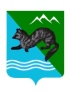 ПОСТАНОВЛЕНИЕАДМИНИСТРАЦИИ СОБОЛЕВСКОГО МУНИЦИПАЛЬНОГО РАЙОНА КАМЧАТСКОГО КРАЯ25  февраля  2021                         с. Соболево                                            № 48О проведении районного конкурса поздравительных открыток«Тебе, район мой, посвящаем!»            В целях реализации плана мероприятий по подготовке и проведению празднования 75-летия Соболевского муниципального района Камчатского края, утвержденного распоряжением администрации Соболевского муниципального района от 02.02.2021  № 51-р.АДМИНИСТРАЦИЯ  ПОСТАНОВЛЯЕТ:        1.   Организовать и провести с 10 марта по 20 марта 2021 года районный конкурс поздравительных открыток «Тебе, район мой, посвящаем!».       2. Утвердить Положение о проведении районного конкурса поздравительных открыток «Тебе, район мой, посвящаем!», согласно приложению.      3.  Расходы по организации и проведению районного конкурса поздравительных открыток «Тебе, район мой, посвящаем!» осуществить за счет средств муниципальной программы «Развитие образования в Соболевском муниципальном районе Камчатского края».     4.    Управлению делами администрации Соболевского муниципального района направить настоящее постановление для опубликования в районной газете «Соболевский вестник» и разместить на официальном сайте в информационно-коммуникационной сети Интернет.    5.     Настоящее постановление вступает в силу после его официального опубликования (обнародования).Глава Соболевского муниципального района                                 В.И. Куркин       Приложение  к постановлению  администрации Соболевского муниципального района от 25.02.2021 № 48                                     ПОЛОЖЕНИЕо проведении районного конкурса поздравительныхоткрыток «Тебе, район мой, посвящаем!»ОБЩИЕ ПОЛОЖЕНИЯ1.1. Настоящее Положение определяет порядок проведения и условия участия в районном конкурсе поздравительных открыток «Тебе, район мой, посвящаем!» (далее – Конкурс).1.2. Конкурс проводится в рамках реализации плана мероприятий по подготовке и проведению празднования 75-летнего юбилея со дня образования Соболевского района..1.3. Учредитель конкурса - Администрация Соболевского муниципального района. Организация и проведение Конкурса возлагается на Управление образования и молодежной политики администрации Соболевского муниципального района  (далее - Организатор).2. ЦЕЛИ  И ЗАДАЧИ КОНКУРСАОсновными целями и задачами Конкурса являются:-  выявление и развитие творческого потенциала детей;- воспитание чувства любви к «малой родине»;- формирование интереса к истории и жизни родного района.3. ПОРЯДОК ПРОВЕДЕНИЯ КОНКУРСА3.1. Срок проведения Конкурса: с 10 марта по 20 марта 2021 года.3.2. Участники Конкурса: учащиеся начальных классов общеобразовательных организаций  Соболевского муниципального района.3.3.  Конкурсные материалы предоставляются в Управление образования и молодежной политики администрации Соболевского муниципального района  в срок до 05 марта 2021 года по адресу:                                   с. Соболево,   пер. Центральный, д. 7;  телефон: 8(415) 32-473 .4. ТРЕБОВАНИЯ К КОНКУРСНЫМ РАБОТАМ4.1. На Конкурс принимаются поздравительные открытки, выполненные в любой технике изобразительного искусства (акварель, масло, графика  и др.).  4.2. Размер работ - 10 см. х 15 см., формат работ – горизонтальный или вертикальный. Представленные работы должны иметь поля (5 см.).  4.3. К Конкурсу принимаются одинарные открытки, открытки – книжечки в конкурсе не участвуют.  4.4. Надписи на открытке на выбор автора.  4.6. Работы должны быть выполнены с учетом возможного тиражирования.   4.7. Не принимаются работы в электронном виде или в виде фотографий, только в оригинальном исполнении.  4.8. Конкурсные работы не возвращаются.        4.9. Участники Конкурса прилагают к работе информационную справку, в которой указывается фамилия, имя автора, возраст, класс, образовательная организация. 	   4.10. Для участия в Конкурсе допускаются не более 2 работ от одного автора.        4.11. Подав заявку на участие в Конкурсе, участник автоматически дает согласие с положениями Конкурса и на обработку персональных данных.       4.12. Оргкомитет  по подготовке и проведению 75-летнего юбилея со  дня  образования Соболевского района  оставляет за собой право на использование конкурсных работ в мероприятиях, посвященных празднованию 75-летия Соболевского района. КРИТЕРИИ ОЦЕНКИКонкурсные работы будут оцениваться по следующим критериям:- высокий художественный уровень работы;- соответствие теме Конкурса и требованиям настоящего Положения;- технологичность изготовления конкурсной работы;- единство стилевого, художественного и образного решения.ПОДВЕДЕНИЕ ИТОГОВ КОНКУРСА    6.1. Подведение итогов Конкурса осуществляет жюри с 15 марта по                       20 марта  2021 года.	6.2. Жюри оценивает конкурсные работы по десятибалльной системе. 	6.3. По итогам Конкурса будут определены три победителя (1,2,3 место).     6.4. Победители Конкурса награждаются дипломами и призами.